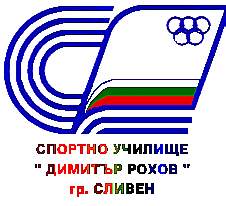 8804 Сливен : ул. ”Бургаско шосе “  № 2тел. 66 77 98 – директор; 66 74 53 - зам. директорОБЯВА	Спортно училище „Димитър Рохов“ гр. Сливен на основание, ЗАПОВЕД № РД 06-982/31.08.2020 г. на директора на СУ „Димитър Рохов“, на основание чл. 17, ал. 4 във връзка с чл. 52, ал. 1, т. 1 от Наредба за реда за придобиване, управление и разпореждане с общинско имуществоОБЯВЯВА:търг за отдаване под наем на част от имот - публична общинска собственост чрез търг с тайно наддаване при следните условия:	1.Обект, който ще се отдава под наем: „Част от имот, публична общинска собственост, представляваща помещение с площ 20 кв.м., разположена в сутеренния етаж в сградата на Спортно училище „Димитър Рохов“ – Сливен.“	2. Предназначение на обекта: обслужване на учениците и служителите на  Спортно училище „Димитър Рохов“ – Сливен, чрез осигуряване на ежедневна доставка и продажба на готови храни и полуфабрикати (кетъринг), безалкохолни напитки (с изключение на алкохолни напитки и тютюневи изделия), пакетирани закуски и сандвичи, кафе, чай и др., които да отговарят на изискванията на Наредба № 9 от 16.09.2011 г. за специфичните изисквания към безопасността и качеството на храните, предлагани в детските заведения и училищата.	3. Срок за отдаване под наем на обекта: 5 (пет) години, считано от датата на сключване на договора за отдаване под наем.	4. Условията за участие в търга са конкретизирани в тръжна документация, която се получава от СУ „Димитър Рохов“, в срок до 16:00 часа на до 15 - тия ден, считано от деня следващ датата на публикуване на обявата за търга в местен вестник. Тръжната документация се получава в сградата на Спортно училище „Димитър Рохов“ – Сливен, на адрес: гр. Сливен, ул. „Бургаско шосе“ № 2, в рамките на работния ден – 8.30 ч. до 16.00 ч., както и може да бъде изтеглена от интернет страницата на училището.	5. Огледи на обекта могат да се извършват само след получаване на тръжната документация до 15-тия ден, считано от деня следващ датата на публикуване на обявата за търг в местен вестник, след предварително съгласуване на времето за извършване на огледа с директора на училището г-жа Наташа Иванова.